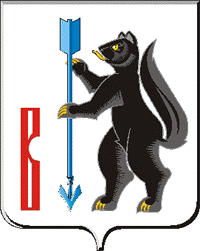 АДМИНИСТРАЦИЯ ГОРОДСКОГО ОКРУГА ВЕРХОТУРСКИЙП О С Т А Н О В Л Е Н И Еот ____________ 2014г. № _______г. Верхотурье  Об утверждении проектов планировки и проектов межевания территории «Химзавод»  в г. Верхотурье, нового жилого района «Спортивный», жилого района Новый Восточный» в п. Привокзальный.В целях обеспечения эффективного и рационального использования земель, на которые распространяются полномочия Администрации городского округа Верхотурский по их управлению и на основании статей 45, 46 Градостроительного кодекса РФ, Федерального закона от 06 октября 2003г.              № 131-ФЗ «Об общих принципах организации местного самоуправления                  в Российской Федерации», протоколов публичных слушаний                                       от  06.02. 2014г., 07.02.2014г., заключения по результатам публичных слушаний от 07.02.2014г.,руководствуясь статьей 26 Устава городского округа Верхотурский, ПОСТАНОВЛЯЮ:1.Утвердить проекты планировки   и проекты межевания территории «Химзавод» в г. Верхотурье,  нового жилого района «Спортивный», жилого района «Новый Восточный» в п. Привокзальный.2.Опубликовать в газете «Верхотурская неделя» и разместить на официальном сайте Администрации городского округа Верхотурский материалы проектам планировки   и проектам  межевания территории «Химзавод» в г. Верхотурье,  нового жилого района «Спортивный», жилого района «Новый Восточный» в п. Привокзальный.3.Настоящее постановление  вступает в силу со дня его опубликования.4. Контроль исполнения настоящего постановления возложить на отдел архитектуры и градостроительства Администрации городского округа Верхотурский (Литовских Л.Ю.).И.о.главы Администрации  городскогоокруга Верхотурский		                                                 В.Ф.Фахрисламов